LESSON DEVELOPMENT TWOROMAN NUMERALS 1 TO 50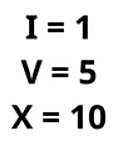 STAGE/TIMETEACHER’S ACTIVITIESLEARNER'S ACTIVITIES – MIND/HANDS ONLEARNING POINTSStep 1Introduction (5 minutes)Ask pupils to write the following Roman Numerals in Arabic numbers – I VXLCDMToday, we learning Roman Numerals from 1 to 50Expected response –I = 1V = 5X = 10L = 50C = 100D = 500M = 1 000Listen to the teacher’s lesson introduction. Linking the Previous knowledge to the new lesson Step 2 Development (5 minutes) Grouping1. Groups the learners into four groups – A, B, C, and D. 2. Guide the learners to choose a leader and secretary for your group. 3. Gives each group learning materials – Roman Numerals Chart 1. Belong to a group. 2. Choose their leader and secretary. 3. Received learning materials for their group. Learner’s group, leader and secretary confirmed.Step 3Development(5 minutes)Study the chart carefully.Tell pupils to think of I as 1, what do you think as II and III? Think of V as 5 and I as 1, what do you think of VI, VII and  VIII? Think of X as 10, V as 5 and I as 1, what do you think of XI, XII, XIII, XV, XVI, XVII, XVIII and XX? Ask them of some missing numbers from 1 to 20 in above Roman Numerals. 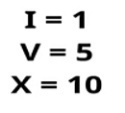 I = 1, II, 2 and  III = 3VI = 6, VII = 7 and VIII = 8XI = 11, XII = 12, XIII = 13, XV = 15, XVI = 16, XVII = 17, XVIII = 18 and XX = 20.4, 9 and 19.Roman Numerals in Arabic Numerals Step 3BDevelopment(5 minutes)Tell pupils that 4, 9 and 40 are special characters in Roman Numerals from 1 to 50. To write these numbers, you must follow the basic rules. BASIC RULES Number 1 – When a symbol appears after a larger (or equal) symbol it is added. Example: VI = V + I = 5 + 1 = 6. Number 2 – When a symbol appears after a larger (or equal) symbol it is added. Example: IV = V – I = 5 – 1 = 4, IX = X – I = 10 – 1 = 9 and XL = 50 – 10 = 40.Listen to the teacher’s explanation on basic rules in writing Roman Numerals. Basic Rules in Roman Numerals Step 4Development(10 minutes)Write the following numbers in Arabic numbers – 1. XIV2. XIX 3. XXIV 4. XXXIX 5. XLIV 6. XLIX While the pupils are working on groups, guide them to slit the letters. Example – XIV = X/IVGroups work Evaluation Step 5Development (5 minutes) Asks each group to present their answers so that you can compare responses with those of other groups. Presentation Presentation Step 6Conclusion(5 minutes)To conclude the lesson, the teacher revises the entire lesson and ask the key questions.     KEY QUESTIONS – WORK TO DO AT HOME WITH FAMILY AND FRIENDS Write 1 to 50 in Roman Numerals. The learners listen, ask and answer questions.Lesson Evaluation and Conclusion 